1ère ATTRIBUTION DE SUBVENTIONS FSE – ANNEE 2021Programme opérationnel FEDER/FSE Etat Guadeloupe et Saint Martin 2014-2020Dossiers présentés en programmation initiale / Subvention globale FSE Décision : Favorable Décision : Rejet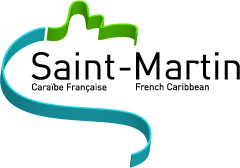 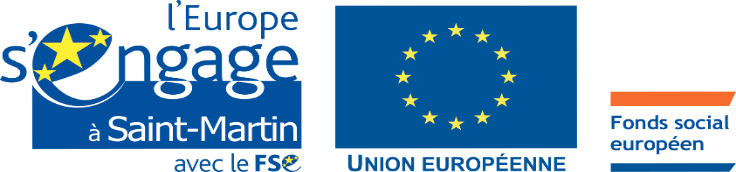 FICHEAXEOSN° MDFSES.I.MOLIBELLE DOSSIERUE %BENEF%UEBENEFICIAIRECo financement publicCOUT TOTAL 2255.1.2201803560DPCCollectivité de Saint Martin- DJSEmploi Vacances8515549 841,39€97 033,20€646 874,59€TOTALTOTALTOTALTOTALTOTALTOTALTOTAL549 841,39€97 033,20€646 874,59€FICHEAXEOSN° MDFSES.I.MOLIBELLE DOSSIERUE %BENEF%UEBENEFICIAIRECo financement publicCOUT TOTAL 2677.2.1201901009DPC3WA Saint- MartinFormation intégration et développement web29,286.7229 658,82€6 808,05€64 831,00€101 297,87€TOTALTOTALTOTALTOTALTOTALTOTALTOTAL29 658,82€6 808,05€64 831,00€101 297,87€